高雄醫學大學臨床技能專業教室管理要點103.06.10一0二學年度第二次臨床技能發展委員會議通過103.08.14一O三學年度第一次行政會議通過103.09.11 高醫心教字第1031102909號函公布105.06.23一O四學年度第二次臨床技能發展委員會議修訂105.09.08一O五學年度第二次行政會議通過一、目的： 為有效運用本校臨床技能專業教室(以下簡稱本教室)資源，本教室之使用以技能操作訓練課程為主，期能發揮場地使用及教學教具設備應有之功能，特訂定臨床技能專業教室管理要點（以下簡稱本要點）。二、使用範圍： 本教室場地及教學教具使用依本要點規定辦理。三、權責單位： 本教室權責管理單位為教務處。 四、服務項目： (一) 本教室教學資源主要是提供校內教學單位臨床教學及技能訓練之用，以學生技能課程使用為優先，必要時可提供活動錄影服務；並得開放給校內、外單位申請使用，以不影響本校教學活動為原則。  (二) 本教室場地開放時間分為上午及下午兩個時段。五、申請程序： (一) 本教室供為校內活動之申請：本校校內單位應於二週前提出申請，填妥場地及教學教具借用申請單送至教務處教學資源組，經核准後始得使用。校內教學及相關學術活動不予收費。 (二) 本教室供為對外活動之申請：1.由本校或校外各單位主辦(或協辦)之對外活動，一律收取場地及教學教具費用。2.申請單位備妥相關資料，應於二週前提出申請，填妥借用申請單送至教務處教學資源組承辦人，經教務長核定同意及繳清費用後始得使用。3.為確保申請單位權益，使活動順利進行，申請單位依照收費標準於使用一星期前至本校出納組完成繳費，並於活動前三個工作天來電確認場地使用範圍及時間；申請單位因故取消場地借用，應儘速通知教務處教學資源組。活動前三個工作天取消借用者可退費50%，此外視同如期使用場地概不退費。六、注意事項： (一)除階梯教室外，專業教室內嚴禁佈置花卉、盆栽、攜帶飲料或食物進入，亦不可張貼海報或插立旗幟。模擬情境教室1~4內訓練以教學教具為主，除標準化病人外，禁止使用任何生物體，以免汙損教學教具。(二)為確保設備品質及完整性，申請單位需於使用前、後與教務處教學資源組承辦人員當面點交教學教具及器材。若因使用不慎導致設備損壞者，應由申請單位負責修護或照價賠償。 (三)本校各教學單位上課時間經排定後，如因故取消或提前結束課程，應儘速通知教務處教學資源組承辦人員。請各申請單位遵守借用時間如期結束活動，以免影響後續使用者之權益。 (四)本教室所屬教學教具以在本教室內部使用為原則，模擬情境教室1~4及模擬假人(SimMan、SimMother、SimBaby、SimNewB)僅限於開辦情境模擬課程及活動時借用。(五)教學教具需在熟悉操作流程之人員示範及許可下方能使用，借用電子模擬假人教具，應申請操作人員。(六)申請單位違反本管理要點者，當次停止借(使)用本教室，依情節重大，得停止借用三個月。(七)申請單位如需錄影，為確保錄影品質，事前填妥同意書，由教務處教學資源組技術人員協助提供所需服務。(八)職員工因支援業務需要，有延長工作時間者，依「職員工加班施行要點」之規定辦理。(九)申請單位使用完畢須負責教學教具點交歸位。七、開放時間： (一)星期一至星期五上午8:00~12:00、下午13:30~17:30。(二)暑假期間：依本校行政上班時間。(三) 非行政上班時間因特殊情事需經教務長核可。八、本要點經臨床技能發展委員會和教務會議審議通過後實施。高雄醫學大學臨床技能專業教室場地及教學教具借用申請單組員因支援業務需要，有延長工作時間者，依「本校職員工加班施行要點」之規定辦理。遞出申請單並非同意借用，待申請單核准後才成立，請於使用一星期前至出納組完成繳費。申請單位須與承辦人當面點交教具設備，使用設備不慎致損壞，由申請單位負責修護或賠償。教學教具租用費用不含技術操作所需之用物及耗材。校外單位請先來電洽詢教務處教學資源組管理人員林小姐(07-3121101轉2799)，填妥借用申請單後E-mail至信箱(hunglin@kmu.edu.tw)。依總務處收費標準，大型場地或人數超過 150 人者，需另申請清潔服務人員加班，下班期間或例假日校外及合辦借用單位請另支付工作津貼(清潔服務人員每人每時段以 4小時計，每時段為新台幣 1,000 元／人)。附件二高雄醫學大學臨床技能專業教室場地收費標準                         收費標準(含清潔費)                       單位：元備註：1.以時段計價，上、下午各為一個時段(上午為08:00~12:00、下午為13:30~17:30)，每時段以四小時計，不足四小時者仍以一個時段計費。逾時費用不足一小時以一小時收費(階梯教室1000/每小時、加護病房1000/每小時、Simulation Room 3~4 750/每小時、錄影150/每間/每小時)。2.本校單位主辦(或協辦)對外活動，但本校參加學員人數小於三分之一，收費標準視同非本校單位以全額計。3.有關場地及教學教具使用相關問題，請洽TEL：(07)3121101分機2799，FAX：(07)3133960。教室平面圖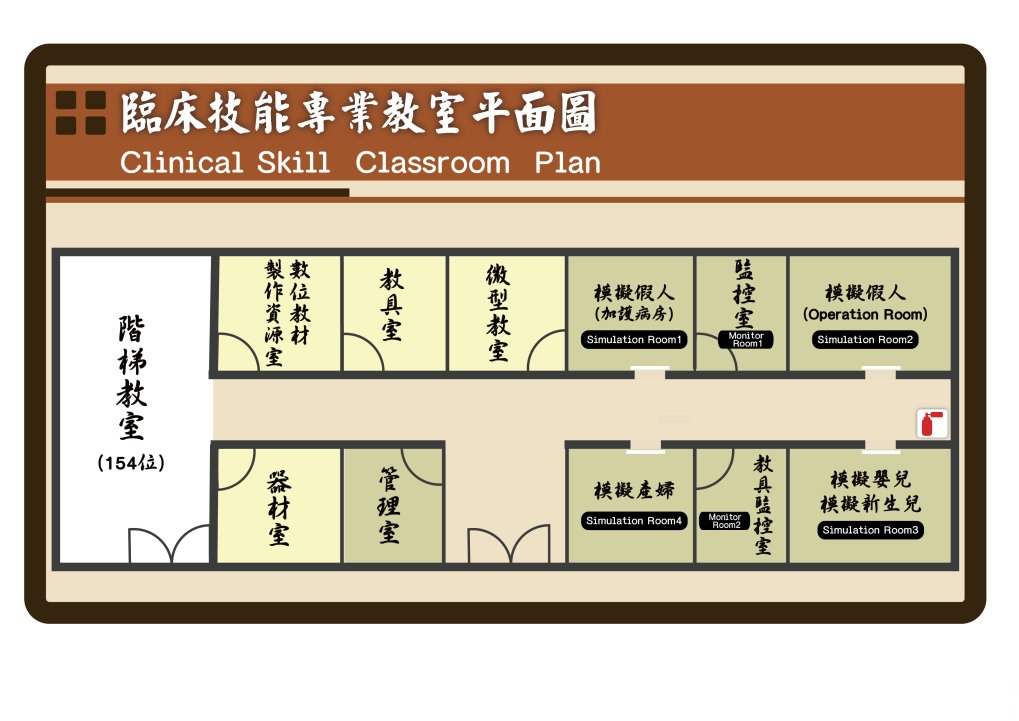 附件三高雄醫學大學臨床技能專業教室教學教具收費標準備註：1.教學教具租用以時段計價，上、下午各為一個時段(上午為08:00~12:00、下午為13:30~17:30)，每時段以四小時計，不足四小時者仍以一個時段計費。2.教學教具租用費用不含技術操作所需之用物及耗材。3.申請電子模擬假人教具使用，應申請操作人員。4.教學教具使用前後，申請單位須與教務處教學資源組承辦人員當面點交，若有遺失或不當使用而致毀損時，則申請單位應照價賠償或支付維修費用。附件四同意書姓  名：                 性  別：□男     □女 身  份：□1.學生(□醫學後醫系□牙醫系□藥學系□護理系□物理治療系□職能治療系□呼系治療系□醫技系□醫放系□其他系所)□2.教師□3.醫事人員(□住院醫師□護理人員 □其他：               ) 說明： 1.本錄影、錄音資料將有助於各級學生及教師的臨床技能教學，不僅可直接增進學員們的良好臨床技巧，以提高對病人病情的正確判斷與處置；尚可經由錄影資料了解學員臨床技能的缺失，以用於修正教師教學內容的參考，因此對醫學教育中之臨床技能教學有多重的貢獻。錄影方式以裝於診間之攝影機錄影、錄音您學習過程。2.一般課程及活動。以上有關參與錄影、錄音的說明，立同意書人已詳加閱讀，已充分了解並同意參加此一教學或考核活動。立同意書人：                    (簽名)  年      月       日 申請單位名稱 ：                                                        使用時間：起 ：    年    月    日    時    分(星期   )迄 ：    年    月    日    時    分(星期   )活動(課程)內容：□教學活動  □技能演練  □考核(測驗)活動(課程)名稱：                                 參加對象：                                       預估人數：(校內)         人  (校外)         人請勾選使用場地範圍(請參考臨床技能專業教室平面圖及收費標準，錄影費另計)申請錄影 (含技術人員)：□ 是   □ 否說明錄製影音用途：                                                        使用教學教具名稱及數量：                                                         申請電子模擬假人操作人員：□ 是   □ 否申請使用器材(依教室現有器材提供)：□ 單槍  □ 布幕備註：                                                             場地費用：              教學教具費用：              錄影/燒錄費用：            拍攝費用：                      承辦人員/技術人員加班費用：                      總計：                   □我已閱讀高雄醫學大學臨床技能專業教室管理要點並同意遵守相關規範及簽章申請人：       連絡電話(分機) ：        手機：        傳真：         申請單位主管簽章：                        申請日期：                管理單位承辦人：       管理單位組長：        管理單位主管：          場地/錄影可容納人數校內單位主辦(或協辦)對外活動(7折計)校外單位設備1.階梯教室154座位31504500數位講桌、投影機、DVD、攝影機2.模擬開刀房(Simulation Room2)20人7001000手術台、工作車、手術燈、麻醉機、看片燈、紫外線消毒燈、投影機、攝影機、收音設備3.模擬情境教室(Simulation Room 1.3.4)8~10人10501500投影機、攝影機、收音設備4.錄影5000(或每間500)10000(或每間1000)可錄階梯教室及Simulation Room1~45.追加燒錄200040006.劇組拍攝20000編號名稱單位數量費用 (組/時段/元)1假病人（數位模擬電子假人）具225002孕婦模擬假人(產科及新生兒生產模擬機）具125003嬰兒模擬假人(模擬嬰兒生理訓練系統）具125004新生兒模擬假人(模擬新生兒生理訓練系統）具125005新生兒模型（1男1女）組25006 新生兒身高計組45007新生兒體重計(Infant scale model）台45008身高體重計台45009超音波專用血管假體組150010手臂靜脈注射抽血模型個950011虛擬周邊靜脈注射訓練模擬系統(Virtual IV)套1100012氣道訓練系統（OR）套1100013人工氣道訓練模型組 — 成人型4組、支氣管型1組、兒童插管1組、嬰兒插管1組組7100014攜帶式電子影像喉頭鏡組1100015喉頭鏡組組6100016檢眼睛組五官鏡組1050017壁掛式五官鏡組440018多人聽診系統(含山姆、紅外線感應器、讀卡機)組1200019紅外線聽診器個36203M單面聽診器個510021電子聽診器支850022神經學檢查包(音叉、筆燈、眼罩反應槌)包1250023音叉支1210024叩診槌  支1210025站燈具1210026心電圖儀台1010027MicroSim(急重症急救醫療情境模擬演練）組5050028DxR（線上臨床醫生，共28個案例）組8050029超技能心肺復甦術模型組4150030半身安妮組3550031心臟按壓節律器組1010032飛利浦電撃器台2100033自動體外心臟電擊訓練器（AED）組450034氣道阻塞處理假人具150035肥胖者異物梗塞模型具150036兒童異物梗塞模型（1男1女）組250037半身氣胸模擬病人具1100038西德人體骨骼模型具150039安科情緒指環組150040 男性導尿模型 / 男女性導尿模型組1 / 350041 直腸肛診模型(損毀)組142男性進階前列腺照護模型組350043婦科骨盆腔訓練模型組1050044女性骨盆器官解剖暨演練模型組250045骨盆腔檢查模型個150046上肢肌肉模型組150047下肢肌肉模型組150048活力血糖機組1210049眼球模型組150050電腦肺功能測定儀組4100051皮膚鏡組1250052耳道檢查模型 組150053高級救命術綜合演練模組(ACLS)套3150054傷情組(模擬26種各式傷口)組150055LAP MENTOR(有部份故障)具156腹腔鏡訓練組組157心臟模型個150058冠狀動脈及刺激傳導系統模型個150059血液循環模型個150060支氣管鏡檢模型組1100061分娩胎頭下降模式模擬教具組150062頭鏡組1210063電耳鏡組1210064耳鏡個245065鼻鏡支245066喉鏡支245067鼻咽鏡支245068咽喉鏡把柄支1250